VerbandbucheintragSehr geehrte Damen und Herren,sicher ist bekannt, dass Erste-Hilfe-Leistungen dokumentiert werden müssen. Dies erfolgt üblicherweise über das so genannte Verbandbuch, in das die Verletzungen der Versicherten (Beschäftigte UND Studierende) eingetragen und 5 Jahre lang aufbewahrt werden müssen.Die Angaben dienen als Nachweis, dass die Verletzung/Erkrankung bei einer Tätigkeit ein- bzw. aufgetreten ist, die der gesetzlichen Unfallversicherung unterliegt. Diese Aufzeichnungen können sehr wichtig sein, wenn Spätfolgen auftreten. Die Aufzeichnungen der im Betrieb erfolgten Erste-Hilfe-Leistungen sind nicht zuletzt auch Informationsquelle für die Untersuchung nicht meldepflichtiger Arbeitsunfälle, die von den Fachkräften für Arbeitssicherheit/dem betriebsärztlichen Dienst durchzuführen sind. Aus diesem Grund werden die Einrichtungen der Universität Tübingen gebeten, die Eintragungen in das Verbandbuch aus dem Meldeblock abzureißen und an die Abteilung Arbeitssicherheit zu schicken. Diese wird die Meldungen nach Unfallschwerpunkten auswerten und die Aufbewahrungsfrist von fünf Jahren gewährleisten.Gerne können Sie sich auch von bereits gesammelten Unfallmeldungen entlasten und diese an die Abteilung Arbeitssicherheit senden, wenn sie nicht älter sind als 5 Jahre.Wichtig in jedem Fall ist die Angabe des Standortes des Erste-Hilfe-Kastens aus dem die Erste-Hilfe-Leistung erfolgte in der Rubrik „Ort (Unternehmensteil)“ oder auf diesem Blatt, das Sie als Begleitschreiben verwenden können. Sie finden die Adresse der Abteilung Arbeitssicherheit (bei doppelseitigem Druck) auf der Rückseite dieses Blattes. Informationen zur Arbeitsunfällen finden Sie unter: https://uni-tuebingen.de/einrichtungen/verwaltung/viii-bau-arbeitssicherheit-und-umwelt/abteilung-2/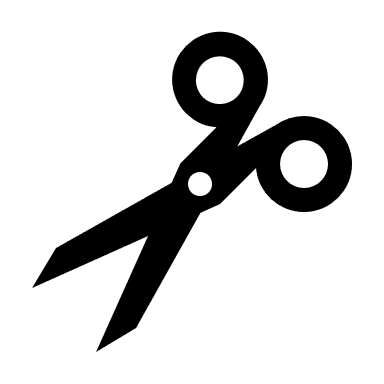 ________________________________________________________Absenderin: Standort des Erste-Hilfe-Kastens: Gebäude, Ebene/Stockwerk, Raum  Erste- Hilfe-Dokumentation aus der Vergangenheit (bis 31.09.2022)  Aktuelle Erste-Hilfe-Dokumentation (ab 01.10.2022)  Bitte senden Sie uns  ______ Exemplare des Meldeblocks an folgende Adresse:Verbandbucheintrag per Hauspost an dieAbteilung ArbeitssicherheitHölderlinstr. 11Oder eingescannt anarbeitsschutz@uni-tuebingen.de